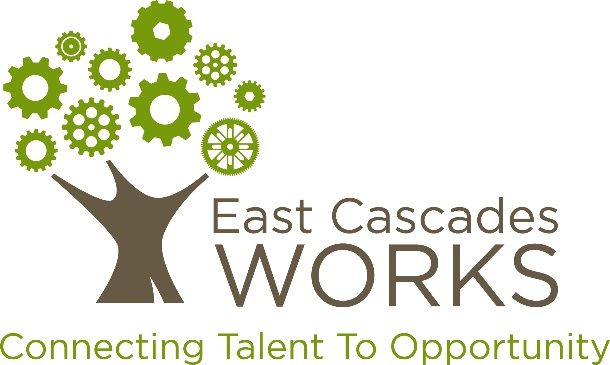 One-Stop-Operator RFPQuestion & AnswerOne-Stop-Operator RFPQuestion & Answer